РОЗПОРЯДЖЕННЯ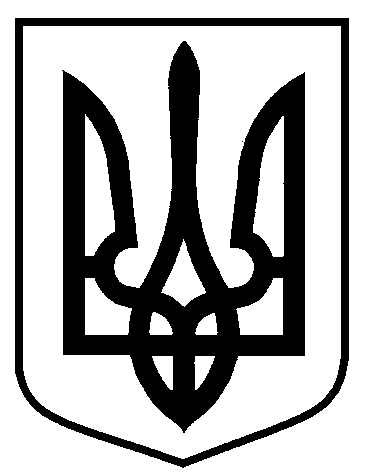 МІСЬКОГО ГОЛОВИм. Суми								Додаток 1до розпорядження міського головивід 19.05.2023  № 154-Р  СПИСОК учасників навчально-тренувального збору з легкої атлетикиВ.о. начальника відділу фізичної культури та спорту				        Г.Ф. Михальова РОЗРАХУНОКвитрат на проведення навчально-тренувального збору з легкої атлетики(п’ятдесят дев’ять тисяч вісімдесят вісім гривень 00 копійок)В.о. начальника відділу фізичної культури та спорту				        Г.Ф. Михальова В.о. начальника відділу фізичної культури та спорту				        		Г.Ф. Михальова Заступник міського голови з питань діяльності виконавчих органів ради						В.В. МотречкоНачальника відділу бухгалтерського обліку та звітності, головний бухгалтер 							О.А. КостенкоДиректор Департаменту фінансів, економіки та інвестицій							С.А. ЛиповаНачальник відділу протокольної роботи та контролю							Л.В. МошаНачальник правового управління		                   						О.В. ЧайченкоКеруючий справами виконавчого комітету							Ю.А. Павликвід 19.05.2023  № 154-Р          Про проведення навчально-тренувального збору з легкої атлетики           На виконання рішення Сумської міської ради від 24 листопада          2021 року № 2509-МР «Про затвердження «Програми розвитку фізичної культури і спорту Сумської міської територіальної громади на 2022 – 2024 роки» зі змінами (завдання 1 підпрограма 1), керуючись пунктом 20 частини четвертої статті 42 Закону України «Про місцеве самоврядування в Україні»:         1. Відділу фізичної культури та спорту Сумської міської ради        (Михальова Г.Ф.) провести з 21 травня по 01 червня 2023 року навчально-тренувальний збір з легкої атлетики провідним спортсменам та тренерам СДЮСШОР В.Голубничого з легкої атлетики з метою якісної підготовки до  чемпіонатів України, які відбудуться в містах Львові та Кропивницькому (додаток 1).          2. Департаменту фінансів, економіки та інвестицій Сумської міської ради (Липова С.А.) здійснити в установленому порядку фінансування видатків у сумі 59 088 (п’ятдесят дев’ять тисяч вісімдесят вісім) грн. 00 коп. на проведення заходу, передбачене в бюджеті Сумської міської територіальної громади на 2023 рік згідно з КПКВК 0215011 «Проведення навчально-тренувальних зборів і змагань з олімпійських видів спорту» (додаток 2).          3. Відділу бухгалтерського обліку та звітності Сумської міської ради (Костенко О.А.) здійснити розрахунки по відділу фізичної культури та спорту згідно з наданими документами.4. Контроль за виконанням даного розпорядження покласти на заступника міського голови з питань діяльності виконавчих органів ради Мотречко В.В.Міський голова                                                                              О.М. ЛисенкоМихальова 70-05-13Розіслати: Костенко О.А., Липовій С.А., Мотречко В.В., Михальовій Г.Ф.№ з/пПрізвище, ім’я та по батьковіУчасникУчасникРік народ-женняМісце занять1.Островерх Анна Миколаївнаспортсменкаспортсменка2007СДЮСШОР В.Голубничого з л/а2.Марченко Ксенія Олександрівнаспортсменкаспортсменка2009СДЮСШОР В.Голубничого з л/а3.Павленко Богдан Юрійовичспортсменспортсмен2007СДЮСШОР В.Голубничого з л/а4.Чичикало Оксана Романівнаспортсменкаспортсменка2010СДЮСШОР В.Голубничого з л/а5.Скріннік Іван Давідовичспортсменспортсмен2009СДЮСШОР В.Голубничого з л/а6.Дегтярьов Ростислав Володимировичспортсменспортсмен2007СДЮСШОР В.Голубничого з л/а7.Обозний Денис Андрійовичспортсменспортсмен2006СДЮСШОР В.Голубничого з л/а8.Скляр Степан Івановичспортсменспортсмен2007СДЮСШОР В.Голубничого з л/а9.Чаленко Марія Олександрівнаспортсменкаспортсменка2008СДЮСШОР В.Голубничого з л/а10.Джепа Ольга Григорівнаспортсменкаспортсменка2007СДЮСШОР В.Голубничого з л/а11.Еррашид Кеннуел Миколайовичспортсменспортсмен2009СДЮСШОР В.Голубничого з л/а12.Павленко Анна Павлівнаспортсменкаспортсменка2009СДЮСШОР В.Голубничого з л/а13.Іващук Дмитро Олександровичспортсменспортсмен2006СДЮСШОР В.Голубничого з л/а14.Гвоздевський Володимир Михайловичспортсменспортсмен2008СДЮСШОР В.Голубничого з л/а15.Мазур Вікторія Віталіївнаспортсменкаспортсменка2008СДЮСШОР В.Голубничого з л/а16.Баранова Валерія Олексіївнаспортсменкаспортсменка2010СДЮСШОР В.Голубничого з л/а17.Нагорна Даніела Сергійвнаспортсменкаспортсменка2009СДЮСШОР В.Голубничого з л/а18.Шишняк Анна Олександрівнаспортсменкаспортсменка2008СДЮСШОР В.Голубничого з л/а19.Золотарьова Єлизавета Вікторівнаспортсменка20082008СДЮСШОР В.Голубничого з л/а20.Устінова Каріна Богданівнаспортсменка20072007СДЮСШОР В.Голубничого з л/а21.Єкіменко Ольга Володимирівнатренертренертренер22.Дніщенко Дмитро ВікторовичТренер, відповідальний за безпеку спортсменів під час НТЗТренер, відповідальний за безпеку спортсменів під час НТЗТренер, відповідальний за безпеку спортсменів під час НТЗДодаток 2до розпорядження міського голови від 19.05.2023  № 154-Р                     КЕКВ 2240 «Оплата послуг (крім комунальних)»:Оплата послуг з харчування на період участі в НТЗ:Спортсмени  20 чол. х 12 дн. х 228,00 грн=54720,00 грнТренери 2 чол. х 12 дн. х 182,00 грн=4368,00 грнУсього:59088,00 грн